           Année scolaire 2019 – 2020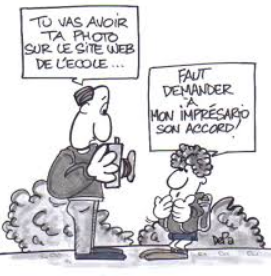 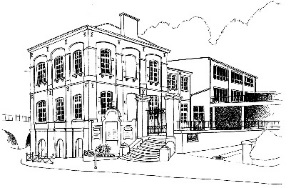 Ecole communale fondamentalePlace du Monument 105530  Yvoir	082/61 12 26ecomyvoir@gmail.com_____________________________________________________________________AUTORISATION PARENTALE CONCERNANT LE DROIT A L’IMAGE	Dans le cadre des activités scolaires, des photographies et/ou des vidéos de votre enfant peuvent être prises et être utilisées à des buts pédagogiques et/ou de diffusion.Eu égard à la Loi du 30 juin 1994 et à la Circulaire ministérielle 2493 du 07/10/2008, nous sollicitons votre autorisation.Il vous sera toujours possible de révoquer cette autorisation par simple courrier (ou mail) adressé à la direction.Fait à __________________________    	                           Signature de la personne responsable :Le ___/___/____									_____________________________Je soussigné(e), Mr - Mme - Melle  __________________________________________________,responsable de l’enfant      NOM _________________________                                       PRENOM ______________________  □□scolarisé à l’Ecole communale d’Yvoir en classe de □ Acc - □ M1 - □ M2 - □ M3 –□ P1 - □ P2 - □ P3 - □ P4 - □ P5 - □ P6□ AUTORISE mon enfant à apparaitre sur des photos et/ou vidéos à l’école. J’autorise la publication de photographies sur les panneaux d’affichage, dans les travaux scolaires, dans les couloirs de l’école, en classe et/ou la diffusion de vidéos sur lesquelles apparait l’enfant à l’intérieur de l’école comme en classe.                           	□ OUI          □ NONJ’autorise la publication de photographies et/ou la diffusion de vidéos sur lesquelles apparait l’enfant à l’extérieur de l’école comme :              - un site web de l’école, un blog de l’école ou un profil Facebook de                   l’école et, dans tous les cas, gérés par l’école ;              - des CD-Rom ou DVD-Rom exclusivement distribués aux parents ;               - un reportage diffusé aux parents d’élèves ;              - une diffusion dans la presse locale dans le cadre de la promotion                 des activités pédagogiques organisées par l’école.La légende des photos, les inscriptions ou commentaires des vidéos ne comporteront pas de renseignements susceptibles d’identifier l’élève ou sa famille.	□ OUI          □ NON□ N’AUTORISE PAS mon enfant à apparaitre sur des photos et/ou vidéos à l’école. 